Please complete all of the sections below. This form is designed to be completed electronically, therefore the text boxes will expand to accommodate your information. 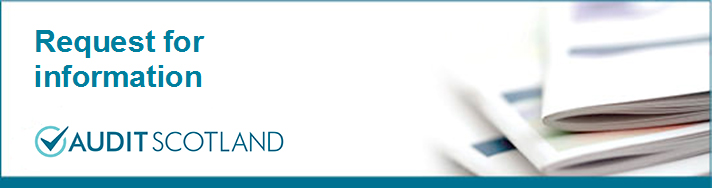 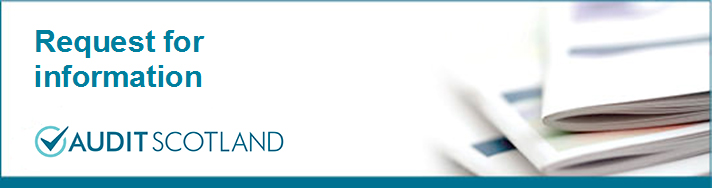 Your detailsRequest typeDescription of information requested (including dates if appropriate)Please email completed form to Alex Devlin, ADevlin@audit-scotland.gov.uk or post printed copy to:Alex Devlin, Corporate Governance Manager, Audit Scotland, 4th Floor, 102 West Port, Edinburgh , EH3 9DNAudit Scotland’s privacy notice is available for viewing on its website at www.audit-scotland.gov.ukNameAddressTelephone numberEmail addressInformation requested under:  Freedom of Information Scotland Act  Environmental Information (Scotland) RegulationsDate of requestYour signaturePreferred format, eg 
e-mail, CD, paper copy